till höger, rakt fram, till vänstersäg något om la Seinehur mycket blir 987 872 + 23=qui est Emmanuel Macron?quel temps a-t-il fait cet été ?12 grönsakerqu’est-ce que c’est?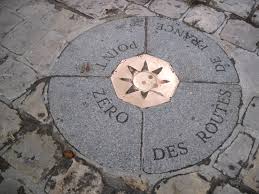 säg en mening med ”ofta”qu’est-ce que tu as fait cet été ?sked, kniv, gaffel, tallriksäg 5 ”inte-meninga” som stämmer på digsäg något om Stockholmböj ”venir” i presens:Qui est Charles Gustaf XVI?combien mesure Stefan?qu’est-ce qu’il y a dedans?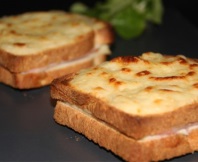 säg en mening med ”hemsk”tu finis à quelle heure aujourd’hui?25 länderfråga hur mycket pannkakorna kostarqui est-ce?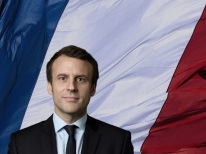 qu’est-ce que c’est?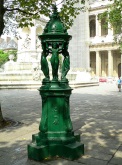 dum, snäll, smart, konstig, förvånad, tröttböj ”mettre” i presens:säg något om la Jocondetu préfères le coca ou la Fanta ?böj ”vouloir” i presens:säg att du är rädd för hästarbeställ 1 pizza med lök, kött, paprika, skinka och räkorvara hungrig, vara törstig, vara räddsäg en mening med ”kanske”springa, tro, kunna, ljuga, hoppas, sluta, börjaun éclair, qu’est-ce que c’est?mitt glas är smutsigtsäg något om la Coupe du Monde de footballsäg en mening med ”ibland”säg en mening med ”jag hoppas....”säg något om Notre Damequ’est-ce que c’est?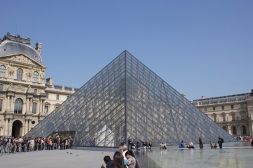 böj ”prendre” i presens:qui était le roi Soleil?ni sägerni kanni vet